PORTARIA Nº 127/2022Data: 25 de agosto de 2022Nomeia a senhora Keila dos Santos para o cargo de Assessor Parlamentar I.O Excelentíssimo Senhor IAGO MELLA, Presidente em exercício da Câmara Municipal de Sorriso, Estado de Mato Grosso, no uso de suas atribuições Legais e,Considerando o disposto no art. 48 da Lei Complementar nº 270/2017.		RESOLVE:		Art. 1º - Nomear a Senhora Keila dos Santos, portadora do RG nº *******-0 SSP/MT e CPF nº ***.***.***-78, residente e domiciliada na cidade de Sorriso – MT, para exercer o cargo de Assessor Parlamentar I, no gabinete da Vereadora Jane Delalibera, lotando-a no Quadro dos Cargos de Provimento em Comissão. 		Art. 2º - Esta Portaria entra em vigor nesta data.Câmara Municipal de Sorriso, Estado de Mato Grosso, em 25 de agosto de 2022.IAGO MELLAPresidente em ExercícioREGISTRE-SE, PUBLIQUE-SE, CUMPRA-SE.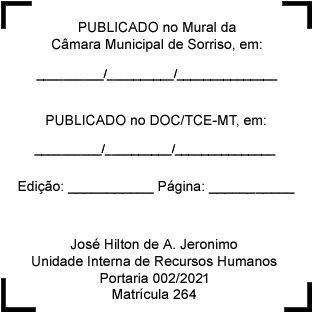 